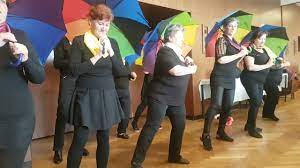 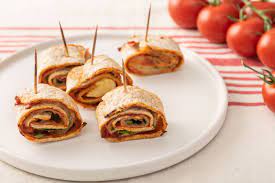 Program aktivit na 30. týden        Pondělí  24.7.2023		         svátek má Kristýna, Tina 		             Dopolední aktivity	Čtení na patře, cvičení na patřeOdpolední aktivityVycházky do přírodyÚterý      25.7.2023		  				svátek má Jakub                    Dopolední aktivity			Kadeřnice		Odpolední aktivity			Individuální aktivity, motomedStředa    26.7.2023		      	         svátek má Anna, Anita, Anika			Dopolední aktivityPříprava pohoštěníOdpolední aktivityCukrárna, vystoupení tanečního spolku Františkův harém   	Čtvrtek   27.7.2023                  		  svátek má VěroslavDopolední aktivityIndividuální aktivityOdpolední aktivityIndividuální aktivityPátek      28.7.2023        	              svátek má Viktor, Alina, SvatomírDopolední aktivity	Skupinové cvičeníOdpolední aktivityIndividuální aktivity, individuální RHB